... / ... /20....KARADENİZ TEKNİK ÜNİVERSİTESİ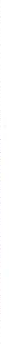 ................ FAKÜLTESİ DEKANLIĞI / YÜKSEKOKULU MÜDÜRLÜĞÜYürütücüsü / Araştırmacısı olduğum ".......... ........................................................................................................." başlıklı ve detayları ekte sunulan proje/faaliyet kapsamında 2547 sayılı Yükseköğretim Kanunu'nun 58. maddesi (k) fıkrası ile 5746 sayılı Araştırma, Geliştirme ve Tasarım Faaliyetlerinin  Desteklenmesi Hakkında Kanun kapsamında getirilmiş olan hak ve muafiyetlerden yararlanmak istiyorum.Gereğinin yapılmasını saygılarımla arz ederim.imza Adı SoyadıEk:	1. Başvuru Formu2. Öğretim Elemanı ile Sanayi Yetki lisi Arasında Yapılan Sözleşme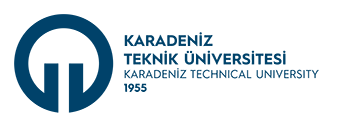 2547 SAYILI KANUNUN 58. MADDESININ (K) FIKRASI ILE DÖNER SERMAYE YÖNETMELIĞI ÇERÇEVESINDEÜNİVERSİTE-SANAYİ İŞBİRLİĞİ KAPSAMINDA YAPILACAK OLAN AR-GE, TASARIM VE YENİLİK PROJELERİ /FAALİYETLERİBAŞVURU FORMU1-Her Sayfa Proje Yürütücüsü I Araştırmacı tarafından paraflanmalıdır.Not: Bu formun ekinde, iş birliği yapılacak kişi / kuruluşun (6948 sayılı Kanuna göre alınmış) Sanayi Sicil Belgesi tasdikli örneğinin bulunması gerekmektedir.       Aşağıdaki Faaliyetlerin Ar-Ge ve Yenilik Kabul Edilmediğini Dikkate Alınız (Araştırma ve Geliştirme Faaliyetlerinin Desteklenmesine İlişkin Uygulama ve Denetim Yönetmeliği; Kurumlar Vergisi Genel Tebliği Seri No 1):Eğitim ve öğretim•Test, analiz, standardizasyon vb.Uzmanlaşmış sağlık hizmetleriRutin veri toplamaRutin yazılım faaliyetleriPazarlama faaliyetleri, piyasa taramaları, pazar araştırması ya da satış promosyonuKalite KontrolAr-Ge amacı dışındaki şekil, renk, dekorasyon vb. Estetik ve görsel değişiklikleri içeren biçimsel değişikliklerDoğal kaynakların rezervlerini arama ve sondaj faaliyetleriFaz-1 ya da Faz-2 çalışmalarından en az biri yurt içinde gerçekleştirilmeksizin yapılan Faz-3klinik çalışmalar ile üretim izni sonrasında gerçekleştirilen klinik çalışmalar     Formu doldurmadan önce aşağıda belirtilen kanun, yönetmelik ve tebliğleri inceleyiniz. Ar-Ge, Tasarım ve Yenilik tanımları için5746 Sayılı Araştırma , Geliştirme ve Tasarım Faaliyetlerinin Desteklenmesi Hakkında Kanun (Madde: 2)Ar-Ge, Yenilik ve Tasarım sayılmayan faaliyetler için29797 Sayılı Araştırma, Geliştirme ve Tasarım Faaliyetlerinin Desteklenmesine ilişkin Uygulama ve Denetim Yönetmeliği (Madde: 5, 6)Kurumlar Vergisi Genel Tebliği Seri No 1 (Madde: 10 )GENEL BİLGİLER(Boş alanlar gerektıği kadar genişletilebılir)GENEL BİLGİLER(Boş alanlar gerektıği kadar genişletilebılir)PROJE/ FAALİYET BAŞLIĞIPROJE/ FAALİYET İLE İLGİLİ SEKTÖRPROJE FİNANS KAYNAĞINI SAĞLAYACAK KURULUŞ/ FİRMA/ KİŞİ BİLGiLERİPROJE FİNANS KAYNAĞINI SAĞLAYACAK KURULUŞ/ FİRMA/ KİŞİ BİLGiLERİ1-Kuruluş / Kişi Adı:2-Vergi Dairesi ve Vergi No / TC Kimlik No:3-Adresi:4-Tel /Faks/ E-posta / Web Adresi:5-Kuruluş Yetkilisi:6-Unvanı / Görevi:?-Telefon/ Faks/ E-posta:8-Kuruluş / Kişi Türü ve Faaliyet Alanı9- Proje Desteği ve Numarası(Proje TÜBIT AK, KOSGEB, Bilim, Teknoloji ve Sanayi Bakanlığı vb. Ar-Ge desteği veren bir kurum tarafından destekleniyorsaProje numarası ile belirtilmelidir)PROJE DETAY!(Bu bölümde prQJeifaaliyet sırasındai lgılı bolümün/birim altyapısının kullanılıp kullanılmayacağı mutlaka belirti!melıdir. Kullanılacaksa hangi koşul ve zamanda kullanılacagı planlama ve bölümün/bırimin eğitim-öğretim,  araştırma  vb.  işlerinin  sekteye  uğrarnaması  açısından  önemlıdrı.  Ayrıca  uygulama sırasında ortaya çıkan tamır-bakım, sarf vb. her türlügiderleıfo karşılanması konusu değerlendirilmelı ve açıklanmalıdır, Bu detaylar yapılan sözleşmede de belirtılmlş olmalıdır.)HEDEFLENEN KAZANIMLAR'Proje / Faaliyetin Yürütücüsü / Araştırmacısı :İmza:Tarih : ...... / ...... / 20. .. .